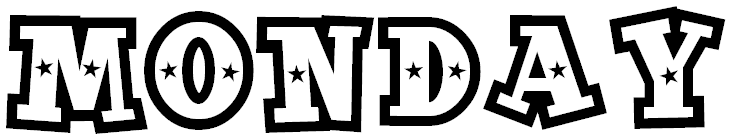 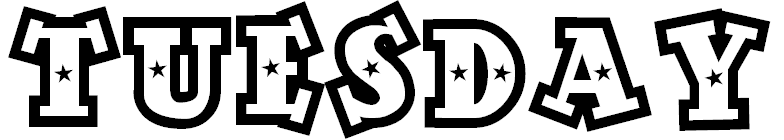 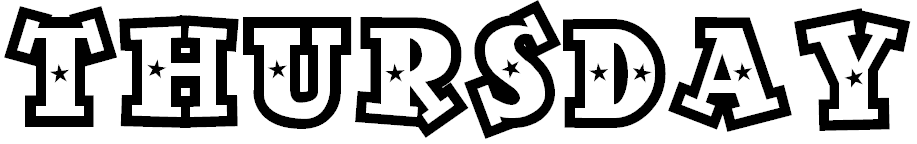 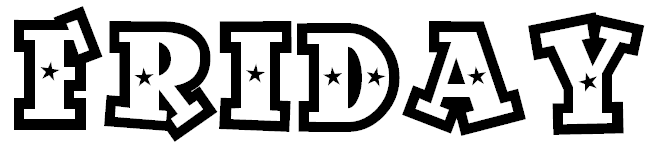 AndreiAvaBoydCaitlynGraceIssyJacquelineJessicaKaiKateKirbyLucasMaxPoetry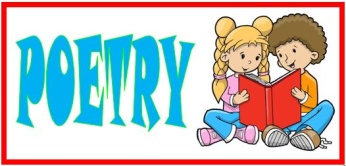 Read to Self Box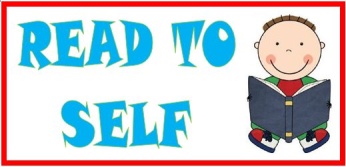 Magazines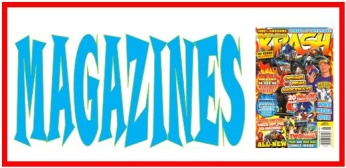 My Book Box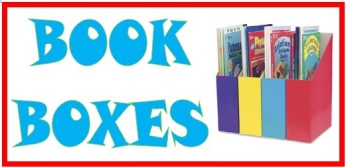 Where’s Wally?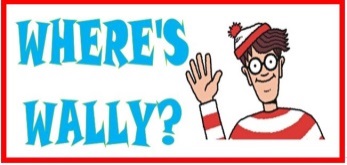 Author Collections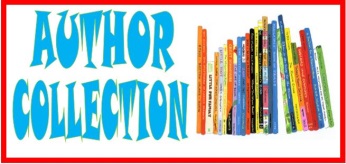 Information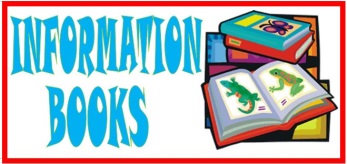 Computer Stories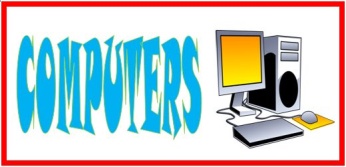 MiaMillaMillieNedOscarPaddy PhoenixSachinTylerVeronicaViolettWillWillow CWillow SRead to Self BoxPoetryMy Book BoxMagazinesAuthor CollectionsWhere’s Wally?Computer StoriesInformation BooksAndreiAvaBoydCaitlynGraceIssyJacquelineJessicaKaiKateKirbyLucasMaxInformationComputer StoriesPoetryRead to Self BoxMagazinesMy Book BoxWhere’s Wally?Author CollectionsMiaMillaMillieNedOscarPaddy PhoenixSachinTylerVeronicaViolettWillWillow CWillow SComputer StoriesInformation BooksRead to Self BoxPoetryMy Book BoxMagazinesAuthor CollectionsWhere’s Wally?AndreiAvaBoydCaitlynGraceIssyJacquelineJessicaKaiKateKirbyLucasMaxWhere’s Wally?Author CollectionsInformationComputer StoriesPoetryRead to Self BoxMagazinesMy Book BoxMiaMillaMillieNedOscarPaddy PhoenixSachinTylerVeronicaViolettWillWillow CWillow SAuthor CollectionsWhere’s Wally?Computer StoriesInformation BooksRead to Self BoxPoetryMy Book BoxMagazinesAndreiAvaBoydCaitlynGraceIssyJacquelineJessicaKaiKateKirbyLucasMaxMagazinesMy Book BoxWhere’s Wally?Author CollectionsInformationComputer StoriesPoetryRead to Self BoxMiaMillaMillieNedOscarPaddy PhoenixSachinTylerVeronicaViolettWillWillow CWillow SMy Book BoxMagazinesAuthor CollectionsWhere’s Wally?Computer StoriesInformation BooksRead to Self BoxPoetry